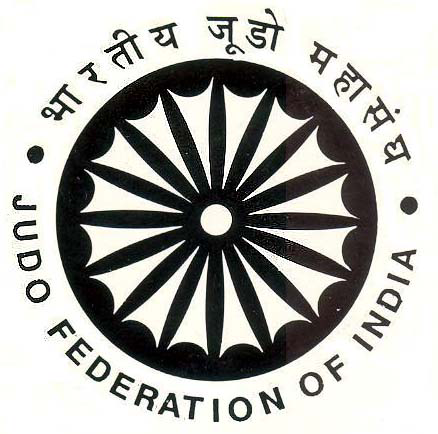 Entry Form for  GIRLSEntry Form for  GIRLSEntry Form for  GIRLSEntry Form for  GIRLSEntry Form for  GIRLSEntry Form for  GIRLSEntry Form for  GIRLSEntry Form for  GIRLSEntry Form for  GIRLSEntry Form for  GIRLSName of the JFI Training Centre :Name of the JFI Training Centre :Name of the JFI Training Centre :Name of the JFI Training Centre :Name of the JFI Training Centre :Name of the JFI Training Centre :Name of the JFI Training Centre :Name of the JFI Training Centre :Name of the JFI Training Centre :Name of the JFI Training Centre :Weight Cty.Weight Cty.Weight Cty.NameDate of BirthDate of BirthFather’s nameFather’s nameEnclosure :  Birth Certificate /  		        Document Enclosure :  Birth Certificate /  		        Document -44Kg-44Kg-44Kg-48Kg-48Kg-48Kg-52Kg-52Kg-52Kg-57Kg-57Kg-57Kg-63Kg-63Kg-63Kg+63Kg+63Kg+63KgCoachCoachCoachREFEREEREFEREEREFEREEI have verified the birth certificates/documents of the above players and found correct. I have verified the birth certificates/documents of the above players and found correct. I have verified the birth certificates/documents of the above players and found correct. I have verified the birth certificates/documents of the above players and found correct. I have verified the birth certificates/documents of the above players and found correct. I have verified the birth certificates/documents of the above players and found correct. I have verified the birth certificates/documents of the above players and found correct. I have verified the birth certificates/documents of the above players and found correct. I have verified the birth certificates/documents of the above players and found correct. I have verified the birth certificates/documents of the above players and found correct. Incharge-JFI Training CentreSignature & StampIncharge-JFI Training CentreSignature & StampIncharge-JFI Training CentreSignature & StampIncharge-JFI Training CentreSignature & StampIncharge-JFI Training CentreSignature & StampIncharge-JFI Training CentreSignature & StampIncharge-JFI Training CentreSignature & StampIncharge-JFI Training CentreSignature & StampIncharge-JFI Training CentreSignature & StampIncharge-JFI Training CentreSignature & StampImportant Note  :The Entry MUST be neatly typed.Entry MUST be submitted in DUPLICATE.   3.	Xerox copies of the Age Proof of each player MUST be attached with the Entry Form. The Original Certificate/ 	Document be shown for verification at the time of accreditation.Important Note  :The Entry MUST be neatly typed.Entry MUST be submitted in DUPLICATE.   3.	Xerox copies of the Age Proof of each player MUST be attached with the Entry Form. The Original Certificate/ 	Document be shown for verification at the time of accreditation.Important Note  :The Entry MUST be neatly typed.Entry MUST be submitted in DUPLICATE.   3.	Xerox copies of the Age Proof of each player MUST be attached with the Entry Form. The Original Certificate/ 	Document be shown for verification at the time of accreditation.Important Note  :The Entry MUST be neatly typed.Entry MUST be submitted in DUPLICATE.   3.	Xerox copies of the Age Proof of each player MUST be attached with the Entry Form. The Original Certificate/ 	Document be shown for verification at the time of accreditation.Important Note  :The Entry MUST be neatly typed.Entry MUST be submitted in DUPLICATE.   3.	Xerox copies of the Age Proof of each player MUST be attached with the Entry Form. The Original Certificate/ 	Document be shown for verification at the time of accreditation.Important Note  :The Entry MUST be neatly typed.Entry MUST be submitted in DUPLICATE.   3.	Xerox copies of the Age Proof of each player MUST be attached with the Entry Form. The Original Certificate/ 	Document be shown for verification at the time of accreditation.Important Note  :The Entry MUST be neatly typed.Entry MUST be submitted in DUPLICATE.   3.	Xerox copies of the Age Proof of each player MUST be attached with the Entry Form. The Original Certificate/ 	Document be shown for verification at the time of accreditation.Important Note  :The Entry MUST be neatly typed.Entry MUST be submitted in DUPLICATE.   3.	Xerox copies of the Age Proof of each player MUST be attached with the Entry Form. The Original Certificate/ 	Document be shown for verification at the time of accreditation.Important Note  :The Entry MUST be neatly typed.Entry MUST be submitted in DUPLICATE.   3.	Xerox copies of the Age Proof of each player MUST be attached with the Entry Form. The Original Certificate/ 	Document be shown for verification at the time of accreditation.Important Note  :The Entry MUST be neatly typed.Entry MUST be submitted in DUPLICATE.   3.	Xerox copies of the Age Proof of each player MUST be attached with the Entry Form. The Original Certificate/ 	Document be shown for verification at the time of accreditation.Entry Form for BOYSEntry Form for BOYSEntry Form for BOYSEntry Form for BOYSEntry Form for BOYSEntry Form for BOYSEntry Form for BOYSEntry Form for BOYSEntry Form for BOYSEntry Form for BOYSName of the JFI Training Centre   :Name of the JFI Training Centre   :Name of the JFI Training Centre   :Name of the JFI Training Centre   :Name of the JFI Training Centre   :Name of the JFI Training Centre   :Name of the JFI Training Centre   :Name of the JFI Training Centre   :Name of the JFI Training Centre   :Name of the JFI Training Centre   :-56Kg-60Kg-66Kg-73Kg-81Kg+81KgCoachMANAGERI have verified the birth certificates/documents of the above players and found correct.I have verified the birth certificates/documents of the above players and found correct.I have verified the birth certificates/documents of the above players and found correct.I have verified the birth certificates/documents of the above players and found correct.I have verified the birth certificates/documents of the above players and found correct.I have verified the birth certificates/documents of the above players and found correct.I have verified the birth certificates/documents of the above players and found correct.I have verified the birth certificates/documents of the above players and found correct.I have verified the birth certificates/documents of the above players and found correct.I have verified the birth certificates/documents of the above players and found correct.Incharge – JFI Training CentreSignature & StampIncharge – JFI Training CentreSignature & StampIncharge – JFI Training CentreSignature & StampIncharge – JFI Training CentreSignature & StampIncharge – JFI Training CentreSignature & StampIncharge – JFI Training CentreSignature & StampIncharge – JFI Training CentreSignature & StampIncharge – JFI Training CentreSignature & StampIncharge – JFI Training CentreSignature & StampIncharge – JFI Training CentreSignature & StampImportant Note  :The Entry MUST be neatly typed.2. 	Entry MUST be submitted in DUPLICATE.      3.	Xerox copies of the Age Proof of each player MUST be attached with the Entry Form. The Original Certificate / 	Document be shown for verification at the time of accreditation.Important Note  :The Entry MUST be neatly typed.2. 	Entry MUST be submitted in DUPLICATE.      3.	Xerox copies of the Age Proof of each player MUST be attached with the Entry Form. The Original Certificate / 	Document be shown for verification at the time of accreditation.Important Note  :The Entry MUST be neatly typed.2. 	Entry MUST be submitted in DUPLICATE.      3.	Xerox copies of the Age Proof of each player MUST be attached with the Entry Form. The Original Certificate / 	Document be shown for verification at the time of accreditation.Important Note  :The Entry MUST be neatly typed.2. 	Entry MUST be submitted in DUPLICATE.      3.	Xerox copies of the Age Proof of each player MUST be attached with the Entry Form. The Original Certificate / 	Document be shown for verification at the time of accreditation.Important Note  :The Entry MUST be neatly typed.2. 	Entry MUST be submitted in DUPLICATE.      3.	Xerox copies of the Age Proof of each player MUST be attached with the Entry Form. The Original Certificate / 	Document be shown for verification at the time of accreditation.Important Note  :The Entry MUST be neatly typed.2. 	Entry MUST be submitted in DUPLICATE.      3.	Xerox copies of the Age Proof of each player MUST be attached with the Entry Form. The Original Certificate / 	Document be shown for verification at the time of accreditation.Important Note  :The Entry MUST be neatly typed.2. 	Entry MUST be submitted in DUPLICATE.      3.	Xerox copies of the Age Proof of each player MUST be attached with the Entry Form. The Original Certificate / 	Document be shown for verification at the time of accreditation.Important Note  :The Entry MUST be neatly typed.2. 	Entry MUST be submitted in DUPLICATE.      3.	Xerox copies of the Age Proof of each player MUST be attached with the Entry Form. The Original Certificate / 	Document be shown for verification at the time of accreditation.Important Note  :The Entry MUST be neatly typed.2. 	Entry MUST be submitted in DUPLICATE.      3.	Xerox copies of the Age Proof of each player MUST be attached with the Entry Form. The Original Certificate / 	Document be shown for verification at the time of accreditation.Important Note  :The Entry MUST be neatly typed.2. 	Entry MUST be submitted in DUPLICATE.      3.	Xerox copies of the Age Proof of each player MUST be attached with the Entry Form. The Original Certificate / 	Document be shown for verification at the time of accreditation.